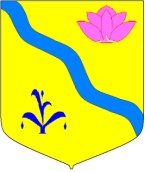 АДМИНИСТРАЦИЯ КИРОВСКОГО МУНИЦИПАЛЬНОГО РАЙОНАПОСТАНОВЛЕНИЕ15.09.2021                          п. Кировский                                        № 257О переводе жилого помещения, расположенного по адресу: Приморский край, Кировский район, с . Комаровка, ул. Гаражная, 23а, в нежилое помещение.Руководствуясь положениями статей 22-24 Жилищного кодекса Российской Федерации, Градостроительным кодексом Российской Федерации, Федеральным законом от 13.07.2015 № 218-ФЗ (ред. от 31.07.2020) «О  государственной регистрации недвижимости», Постановлением Правительства Российской Федерации от 10.08.2005 № 502 «Об утверждении формы уведомления о переводе (отказе в переводе) жилого (нежилого) помещения в нежилое (жилое) помещение», статьей 24 Устава Кировского муниципального района, принятого решением Думы Кировского муниципального района от 08.07.2005 г. № 126 (в действующей редакции решения Думы Кировского муниципального района № 18 - НПА от 25.03.2021 г.), рассмотрев заявление Лебедя Сергея Григорьевича от 07.07.2021 № 150-гр о переводе жилого помещения в нежилое помещение, администрация Кировского муниципального района ПОСТАНОВЛЯЕТ: 1. Перевести жилое помещение, расположенное по адресу: Приморский край, Кировский район, с. Комаровка, ул. Гаражная, 23а, общей площадью 33,4 кв. м из жилого помещения в нежилое помещение для использования по назначению.2. Управлению муниципальной собственности, архитектуры и правовой экспертизы администрации Кировского муниципального района:2.1. На основании принимаемого постановления подготовить уведомление о переводе жилого помещения в нежилое помещение с использованием утверждённой формы уведомления (далее – уведомление);2.2. в течение пяти рабочих дней с даты регистрации настоящего постановления и подготовки уведомления направить в орган регистрации прав документы (содержащиеся в них сведения) для внесения сведений в Единый государственный реестр недвижимости, в порядке межведомственного информационного взаимодействия;2.3. в течение трёх рабочих  дней с даты регистрации настоящего постановления направить подготовленное уведомление о переводе жилого помещения в нежилое помещение собственнику помещения Лебедю Сергею   Григорьевичу.3. Руководителю аппарата администрации Кировского муниципального района Тыщенко Л.А. разместить постановление на официальном сайте администрации Кировского муниципального района.  4. Контроль за исполнением настоящего постановления оставляю за собой.Глава Кировского муниципального района -глава администрации Кировскогомуниципального района                                                                    И.И. Вотяков